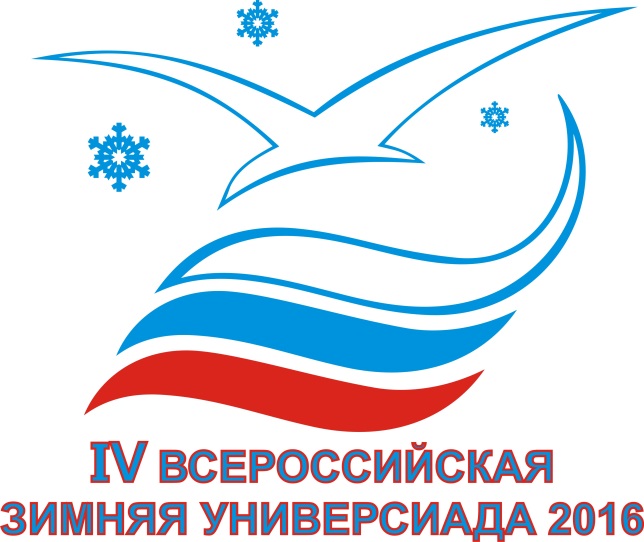 ИНФОРМАЦИОННЫЙ БЮЛЛЕТЕНЬ № 1010 марта 2016 годаВ городе Саранске завершается IV Всероссийская зимняя Универсиада финальными соревнованиями по спортивному ориентированию.Всего в финальных соревнованиях приняли участие 677 человек, из них: 543 спортсмена (309 мужчин и 234 женщины) и 134 тренера, представляющие 68 вузов из 45 субъектов Российской Федерации.Ход командного первенства(учтены результаты по 3 видам спорта из 4)Количество участниковКоличество медалей и призовых мест по спортивному ориентированиюПобедители и призеры УниверсиадыСпортивное ориентированиеЛыжная гонка - маркированная трасса женщиныЛыжная гонка - маркированная трасса мужчиныРасписание соревнований по спортивному ориентированию на 11 марта 2016 года11 марта11:00- старт соревнований в дисциплине «лыжная гонка-эстафета 3 чел.»; 16:00- награждение по итогам 2 дня;17:00- совещание ГСК с представителями команд.Следующий бюллетень выйдет 11 марта 2016 годаГлавный секретариат Универсиады работает в г.Саранск, Лыжно-биатлонный комплекс, административный корпус, 3 этаж.Телефон	8(8342) 320034 тел/факсАдрес электронной почты	spartakiada@inbox.ruГЛАВНЫЙ СЕКРЕТАРИАТ УНИВЕРСИАДЫМестоВУЗСубъект Российской Федерациикол-во видов спортаВсего очковМестоВУЗСубъект Российской Федерациикол-во видов спортаВсего очков1Смоленская государственная академия физической культуры, спорта и туризмаСмоленская область3432Тюменский государственный университетТюменская область2333Сибирский федеральный университет Красноярский край3304Уральский государственный университет физической культуры Челябинская область2295Российский государственный университет физической культуры, спорта, молодёжи и туризма (ГЦОЛИФК) Москва2236Сибирский государственный университет физической культуры и спорта Омская область3227Чайковский государственный институт  физической культурыПермский край1178Государственный социально-гуманитарный университет Московская область1168Пензенский государственный университетПензенская область11610Поволжская государственная академия физической культуры, спорта и туризма Республика Татарстан21611Мордовский государственный педагогический институт имени М.Е. ЕвсевьеваРеспублика Мордовия11512Южно-Уральский государственный университет Челябинская область21513Великолукская государственная академия физической культуры и спортаПсковская область21514Тамбовский государственный университет имени Г.Р. Державина Тамбовская область21415Ульяновский государственный педагогический университетУльяновская область11316Вятский государственный гуманитарный университет Кировская область21317Самарский государственный технический университетСамарская область11218Ивановский государственный энергетический университет им. В.И. Ленина Ивановская область11119Екатеринбургский институт физической культуры и спорта (филиал УралГУФК) Свердловская область21120Военный институт физической культурыСанкт-Петербург11020Сургутский государственный педагогический университетХМАО11022Московская государственная академия физической культурыМосковская область21023Саратовский социально-экономический институт (филиал РЭУ им. Г.В. Плеханова), Саратовская область1824Чебоксарский политехнический институт (филиал МАМИ)Чувашская Республика2825Красноярский государственный педагогический университет имени В.П. АстафьеваКрасноярский край1626Мурманский государственный технический университет Мурманская область1627Петрозаводский государственный университетРеспублика Карелия1628Забайкальский государственный университет Забайкальский край2629Российский государственный профессионально- педагогический университет Свердловская область1530Северо-Восточный федеральный университетРеспублика Саха (Якутия)1531Северный (Арктический) федеральный университет им. М.В. Ломоносова Архангельская область2532Ленинградский государственный университет им. А.С. ПушкинаЛенинградская область1433Национальный государственный университет физической культуры, спорта и здоровья им. П.Ф. Лесгафта Санкт-Петербург 2433Дальневосточная государственная академия физической культуры Хабаровский край2435Башкирский государственный педагогический университет им. М. АкмуллыРеспублика Башкортостан1336Камчатский государственный университет имени Витуса БерингаКамчатский край2237Уральский федеральный университет имени первого президента России Б.Н. ЕльцинаСвердловская область2238Тверской государственный университетТверская область2239Национальный исследовательский Нижегородский государственный университет им. Н.И. ЛобачевскогоНижегородская область1140Московский государственный технический университет имени Н.Э. БауманаМосква1141Костромской государственный технологический университетКостромская область1141Пермский государственный гуманитарно-педагогический университет Пермский край1143Саратовский национальный исследовательский государственный университетСаратовская область1143Мордовский государственный университет им. Н.П. ОгарёваРеспублика Мордовия1143Пермский национальный исследовательский политехнический университетПермский край1146Саратовский государственный аграрный университетСаратовская область1146Костромской государственный педагогический университет им. Н.А. Некрасова Костромская область1148Псковский государственный университетПсковская область1148Вологодский государственный университетВологодская область1148Рыбинский государственный авиационно-технологический университет Ярославская область1151Алтайский государственный университетАлтайский край 1151Курганская государственная сельскохозяйственная академия им. Т.С.МальцеваКурганская область1153Череповецкий государственный университет Вологодская область1153Марийский государственный университетРеспублика Марий Эл1155Костромская государственная сельскохозяйственная академия Костромская область1155Оренбургский государственный педагогический университетОренбургская область1157Вятский государственный университетКировская область1157Рязанский государственный университет им. С.А. ЕсенинаРязанская область1159Санкт-Петербургский государственный университет промышленных технологий и дизайнаСанкт-Петербург1159Барнаульский юридический институт МВД РоссииАлтайский край1161Национальный исследовательский Томский государственный университетТомская область1162Российский государственный аграрный университет им К.А. Тимирязева (Калужский филиал)Калужская область1163Владимирский государственный университет им. А.Г. и Н.Г. СтолетовыхВладимирская область11№№   п/пСубъект Российской ФедерацииИтогоИтогоИтогоИтогоИтого№№   п/пСубъект Российской ФедерацииМужчиныЖенщиныВсегоТренерыИтогоИТОГО:3092345431346771Алтайский край84124162Архангельская область95144183Владимирская область224154Вологодская область516285Забайкальский край527296Ивановская область325167Калининградская область22138Калужская область22139Камчатский край551021210Кировская область981732011Костромская область44841212Красноярский край17153284013Курганская область54921114Москва16143063615Московская область13112442816Мурманская область3141517Нижегородская область8821018Омская область1041441819Оренбургская область4372920Пензенская область54921121Пермский край12122473122Псковская область861451923Республика Башкортостан 3362824Республика Карелия 841211325Республика Марий Эл 1341526Республика Мордовия  12102262827Республика Саха (Якутия) 5161728Республика Татарстан  12112352829Рязанская область2241530Самарская область54911031Санкт-Петербург18133173832Саратовская область332533Свердловская область471141534Смоленская область16122843235Тамбовская область891732036Тверская область2463937Томская область551021238Тульская область22239Тюменская область771441840Ульяновская область3362841Хабаровский край871541942ХМАО-Югра54921143Челябинская область19143374044Чувашская Республика72931245Ярославская область1112№№   п/пСубъект Российской ФедерацииВУЗВсегоВсегоВсегоСпортивное ориентированиеСпортивное ориентированиеСпортивное ориентирование№№   п/пСубъект Российской ФедерацииВУЗЗолотоСереброБронзаЗолотоСереброБронзаИТОГО:2525252221Архангельская областьСеверный (Арктический) федеральный университет имени М.В. Ломоносова12Ивановская областьИвановский государственный энергетический университет им В.И. Ленина23Кировская областьВятский государственный
гуманитарный университет114Красноярский крайКрасноярский государственный педагогический университет им. В.П. Астафьева15Красноярский крайСибирский федеральный университет16МоскваРоссийский государственный университет физической культуры, спорта, молодежи и туризма (ГЦОЛИФК)417Московская область Государственный социально-гуманитарный университет4138Омская областьСибирский государственный университет физической культуры и спорта219Пензенская областьПензенский государственный университет2210Пермский крайПермский государственный гуманитарно- педагогический университет1111Пермский крайЧайковский государственный институт физической культуры312Псковская областьВеликолукская государственная академия физической культуры, спорта и туризма113Республика МордовияМордовский государственный педагогический институт им. М.Е. Евсевьева214Саратовская областьСаратовский социально-экономический институт (филиал РЭУ им. Г.В. Плеханова)215Свердловская областьРоссийский государственный профессионально-педагогический университет1116Смоленская областьСмоленская государственная академия физической культуры, спорта и туризма152117Тюменская областьТюменский государственный университет51218Хабаровский крайТихоокеанский государственный университет212119Ханты-Мансийский автономный округСургутский  государственный университет120Челябинская областьУральский государственный университет физической культуры32221Челябинская областьЮжно-Уральский государственный университет1241122Чувашская РеспубликаЧебоксарский политехнический институт2МестоФамилия, имяВУЗРезультатЗолотоВыборнова АннаТихоокеанский государственный университет, Хабаровский край32:23СереброКортылева ВероникаТихоокеанский государственный университет, Хабаровский край33:13БронзаХуснутдинова АлинаЮжно-Уральский государственный университет, Челябинская область33:29МестоФамилия, имяВУЗРезультатЗолотоГорланов СергейТихоокеанский государственный университет, Хабаровский край34:43СереброКуликов ИванЮжно-Уральский государственный университет, Челябинская область37:31БронзаЯзыков ЮрийСмоленская государственная академия физической культуры, спорта и туризма, Смоленская область38:19